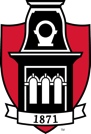 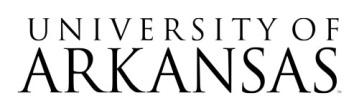 Invitation for Bid (IFB)IFB #07062023Sale of SEFOR PropertyQ&A ADDENDUM #1Is there any additional information on the main structure on the property (Old SEFOR Visitors Center)?If you have specific questions about the main structure, please submit them via email as outlined in the IFB. A tour of the building will be included during the first 30 minutes of the site visit.Has the tenant’s lease been terminated?No. Will access be provided to look at the building?A brief tour of the building will be included in the first 30 minutes of the site visit.Can you provide documents of the site clean-up verification (Unrestricted use after the decommissioning of the reactor)?Refer to the ADEQ Deed Notice now available on HogBid.Are there maps of the property?The maps are now available on HogBid. Note that the maps are not legal documents and may not accurately reflect the property lines and should be used for reference only.Will there be offroad transportation on the site visit day or should we plan on trying to bring a side-by-side or 4 wheeler?Offroad transportation will not be provided by the University. Prospective bidders may bring their own offroad vehicle for use in a self-guided tour following the site meeting. A signed waiver will be required, which will be provided at the meeting sign-in. Property will be available for the self-guided tour following the meeting ONLY until 1:00 PM, after which time gates will be shut and locked.Can you give the appraised value of the property?This will not be provided.Can you provide the parcel number(s)?Refer to the map document which is available on HogBid.Can you give the minimum acceptable bid amount in dollars?This will not be provided.When I enter the address 12743 West Highway 265, West Fork, I see brick clad contemporary flat roof building partially elevated over a sloping grade. Is this part of the property for sale?This is the structure referred to in Questions 1 and 3.